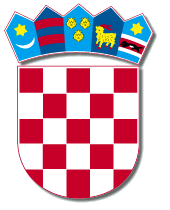 REPUBLIKA HRVATSKAPRIMORSKO-GORANSKA ŽUPANIJA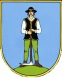          GRAD DELNICE         GRADONAČELNICA KLASA:372-01/21-01/10 URBROJ: 2112-01-30-20-3-21-2Delnice, 26. rujna 2021.g.Na temelju članka 391. Zakona o vlasništvu i drugim stvarnim pravima (Narodne novine 91/96, 68/98, 137/99,22/00,73/00,114/01,79/06,141/06,146/08,38/09,153/09,90/10,143/12), članka 48. Zakona o lokalnoj i područnoj (regionalnoj) samoupravi («Narodne novine» 33/01, 60/01, 129/05, 109/07, 125/08, 36/09, 150/11, 144/12, 19/13- pročišćeni tekst, 137/15, 123/17, 98/19, 144/20), članka 60.  (SN GD 2/21),  članka 4. Odluke o davanju u zakup i kupoprodaji poslovnog prostora u vlasništvu Grada Delnica (SN 46/11),  Gradonačelnica Grada Delnica raspisujeN A T J E Č A Jza  davanje u zakup garaže u Delnicama1. Predmet zakupa  je montažna drvena garaža u vlasništvu Grada Delnica u Delnicama, iza zgrada u Lujzinskoj cesti oznake kč.br. 15370/9 k.o. Delnice II  (deveta garaža u nizu),  neto korisne površine 9,10 m2.Početna cijena zakupa  definirana je Odlukom o IV. Izmjeni i dopuni Odluke o visini jedinične zakupnine za poslovni prostor u vlasništvu Grada Delnica u za I. zonu kojoj garaža pripada te  jedinična zakupnina iznosi 36,00 kn/m2 mjesečno čime početni iznos mjesečne zakupnine garaže iznosi 328,00 kn. Garaža se  daje u zakup na razdoblje od 5  (pet) godina. -   Stanje prostora:  poslovni prostor daje se u zakup u viđenom stanju, -  Trajanje zakupa: 5 godina.2. Ponuda mora sadržavati:- osnovne podatke o natjecateljima (prebivalište, državljanstvo za fizičke osobe i podatke o upisu u upisnik nadležnog registra za pravne osobe), te dokaz da natjecatelji ispunjavaju uvjete za obavljanje djelatnosti koja je određena kao namjena poslovnog prostora,- brojkom i slovima  ispisan iznos ponuđene mjesečne zakupnine na original obrascu,- podatke o dosadašnjem radu natjecatelja- kratki opis poslovanja,- original ili presliku dokaza o uplaćenoj jamčevini u visini početnog mjesečnog iznosa zakupnine;  jamčevina se uplaćuje na žiroračun  Grada Delnica IBAN HR9824020061806900005, model HR 68, poziv na broj 7722-OIB,- dokaz kojim osobe iz članka 58. stavka 1. Zakona o pravima hrvatskih branitelja iz Domovinskog rata i članova njihovih obitelji,  imaju pravo zaključenja ugovora pod uvjetima najpovoljnije ponude, - Izjavu kojom natjecatelj izjavljuje da nema duga prema Gradu Delnice ovjerenu od strane Odsjeka za proračun i financije,  -  uvjerenje nadležne Porezne uprave o nepostojanju duga po osnovi javnih davanja, osim ako je  odobrena odgoda plaćanja obveza, a pod uvjetom da se fizička ili pravna osoba pridržava rokova plaćanja,3. Podnošenje prijavaNeće se razmatrati ponude ponuditelja:- koji zaključno s danom podnošenja ponude na natječaju imaju dospjela dugovanja prema Gradu i/ili državnom proračunu, - koji su već stekli pravo zakupa za poslovni prostor  u vlasništvu Grada, a koji to pravo nisu realizirali iz neopravdanih razloga,- koji nisu uredno ispunjavali ranije ugovorne obveze ako su ih imali. Nepotpune i nepravodobne ponude neće biti razmatrane, a pravodobne i potpune ponude koje ne ispunjavaju sve natječajne uvjete smatrat će se neprihvatljivima. 4. Kriterij za odabir najpovoljnije ponude:Najpovoljnijom ponudom smatrat će se ona koja uz ispunjene uvjete iz ovog natječaja sadrži i ukupno najviši iznos ponuđene  zakupnine. Javno otvaranje ponuda održat će se  5. listopada 2021. g. s početkom u 12:30 sati, u Maloj vijećnici Grada Delnica.5. Razgledavanje poslovnog prostoraPoslovni prostor može se razgledati dana 30. listopada 2021.g. u vremenu od 09:00 do 10:00 sati uz prethodnu najavu na tel. 051 814 163.6. Dostavljanje ponudaPisane ponude sa svim prilozima dostavljaju se poštom ili osobno u zatvorenim omotnicama  na adresu Grad Delnice, Trg 138. brigade HV 4, 51300 Delnice,  s naznakom: „Natječaj za zakup garaže „– NE OTVARATI.  7. Rok za podnošenje ponudaRok za podnošenje ponuda je zaključno do 5. listopada 2021. godine do 12:00 sati. 8. Odabir najpovoljnijeg ponuditelja Grad Delnice zadržava pravo da prema objavljenom natječaju  ne odabere najpovoljnijeg ponuditelja, te da donese Odluku o ponovnom raspisivanju natječaja.Odluku o odabiru najpovoljnijeg ponuditelja prema prijedlogu Povjerenstva za odabir ponude donosi Gradonačelnica, a ista se dostavlja se svim ponuditeljima najkasnije u roku od 15 dana od dana donošenja. Najpovoljniji ponuditelj dužan je u roku od 15 dana  od dana donošenja odluke o odabiru ili do roka kojeg odredi Gradonačelnik preuzeti poslovni prostor i sklopiti ugovor o zakupu.  Ukoliko  najpovoljniji ponuditelj ne postupi po navedenom smatrat će se da je isti odustao od sklapanja ugovora o zakupu, te će se javni natječaj za predmetni poslovni prostor ponoviti. U navedenom slučaju jamčevina se najpovoljnijem ponuditelju ne vraća.Jamčevine koje su položili ponuditelji, a čije ponude nisu prihvaćene vratit će se ponuditeljima najkasnije u roku od 8 dana od dana donošenja Odluke o odabiru dok se položena jamčevina osobe čija je ponuda prihvaćena zadržava  i uračunava u zakupninu.								Gradonačelnica:							Katarina Mihelčić, dipl. ing.agr.